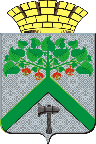 Финансовое управление АДМИНИСТРАЦИИВерхнесалдинскоГО городскоГО  округАПРИКАЗот    12 октября  2020 г.							                        №  123г. Верхняя СалдаО перечне и кодах  целевых статей расходов, относящихся к бюджету Верхнесалдинского городского округаНа основании пункта 4 статьи 21 Бюджетного кодекса Российской Федерации, в целях исполнения бюджета Верхнесалдинского городского округа на 2020 год и плановый период 2021-2022 годов приказываю:1. В Перечень и коды целевых статей расходов бюджета Верхнесалдинского городского округа, утвержденные приказом Финансового управления    администрации  Верхнесалдинского городского округа от 13.11.2019 № 99 «О перечне и кодах  целевых статей расходов, относящихся к бюджету Верхнесалдинского городского округа»  (с   изменениями  от 23.01.2020 № 6, от 05.02.2020 № 13, от 17.03.2020 № 27, от 25.03.2020 № 29, от 14.04.2020 № 36, от 21.05.2020№ 61, от 13.07.2020 № 85,  от 24.07.2020№ 91, от 04.09.2020 № 108, от 14.09.2020 № 111, от 28.09.2020 № 118, от 30.09.2020 № 121)  внести следующие изменения:1) в   строке    28     цифры     «03 101 25000»    заменить     на   цифры «03 1F3 00000»;2)  добавить строку 164-2 следующего содержания:2. Разместить настоящий приказ на официальном сайте Верхнесалдинского городского округа http://v-salda.ru.3. Контроль исполнения настоящего приказа оставляю за собой.И.о. нальника  Финансового управления   администрации Верхнесалдинского городского округа                                                                         Л.А. Измоденова164-2.11 114 28000Мероприятия, направленные на проведение аварийно-восстановительных работ